PERILAKU HIDUP BERSIH DAN SEHAT (PHBS) PADA PASIEN POST TYPHOID DI PUSKESMAS JANTIKARYA TULIS ILMIAHYanik Dian AryaniNIM. 1301100076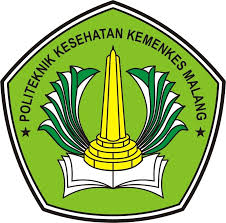 KEMENTRIAN KESEHATAN REPUBLIK INDONESIAPOLITEKNIK KESEHATAN KEMENKES MALANGJURUSAN KEPERAWATANPROGRAM STUDI D-III KEPERAWATAN MALANG2016